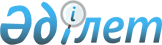 Об утверждении перечня работодателей, предлагающих организацию социальных рабочих мест по Айыртаускому району на 2012 год
					
			Утративший силу
			
			
		
					Постановление акимата Айыртауского района Северо-Казахстанской области от 7 марта 2012 года N 83. Зарегистрировано Департаментом юстиции Северо-Казахстанской области 20 марта 2012 года N 13-3-151. Утратило силу - постановлением акимата Айыртауского района Северо-Казахстанской области от 18 мая 2012 года N 182

      Сноска. Утратило силу - постановлением акимата Айыртауского района Северо-Казахстанской области от 18.05.2012 N 182      В соответствии с подпунктом 13) пункта 1 статьи 31, пунктом 1 статьи 37 Закона Республики Казахстан от 23 января 2001 года «О местном государственном управлении и самоуправлении в Республике Казахстан», подпунктом 5-4) статьи 7, статьей 18-1 Закона Республики Казахстан от 23 января 2001 года № 149 «О занятости населения», подпунктом 2) пункта 29 Правил организации и финансирования обучения, содействия в трудоустройстве лиц, участвующих в активных мерах содействия занятости, и предоставления им мер государственной поддержки, утвержденных постановлением Правительства Республики Казахстан от 18 июля 2011 года № 815, пунктом 6 Правил организации и финансирования социальных рабочих мест, утвержденных постановлением Правительства Республики Казахстан от 19 июня 2001 года № 836 «О мерах по реализации Закона Республики Казахстан от 23 января 2001 года «О занятости населения», постановлением Правительства Республики Казахстан от 31 марта 2011 года № 316 «Об утверждении Программы занятости 2020» (далее - Программа занятости 2020), акимат района ПОСТАНОВЛЯЕТ:



      1.Утвердить прилагаемые:

      1) Перечень работодателей, где в соответствии с потребностью регионального рынка труда в 2012 году будут организованы социальные рабочие места для трудоустройства безработных граждан из целевых групп населения по Айыртаускому району;

      2) Перечень работодателей, создавших социальные рабочие места, для трудоустройства участников Программы 2020, имеющих профессиональное образование на момент включения в Программу занятости 2020, либо завершивших профессиональное обучение.



      2. Контроль за исполнением настоящего постановления возложить на курирующего заместителя акима района.



      3. Настоящее постановление вводится в действие по истечении десяти календарных дней после дня его первого официального опубликования.      Аким района                                Е. Жандильдин

Утвержден

постановлением

акимата Айыртауского района

от 7 марта 2012 года № 83 Перечень работодателей, где в соответствии с потребностью регионального рынка труда в 2012 году будут организованы социальные рабочие места для безработных из целевых групп населения

Утвержден

постановлением

акимата Айыртауского района

от 7 марта 2012 года № 83 Перечень работодателей, создавших социальные рабочие места для трудоустройства участников Программы занятости 2020, имеющих профессиональное образование на момент включения в Программу занятости 2020, либо завершивших профессиональное обучение
					© 2012. РГП на ПХВ «Институт законодательства и правовой информации Республики Казахстан» Министерства юстиции Республики Казахстан
				№

п/

пНаименование

работодателяПрофессия

(долж

ность),

по ко

торой ор

ганизова

но рабо

чее местоКоли

чество

органи

зуемых

соци

альных

рабо

чих

местРазмер

месяч

ной за

работ

ной

платы.

(тенге)Продол

житель

ность

работы

в ме

сяцах.Размер

компен

сации

на оп

лату

труда

в ме

сяц

(тенге)1Крестьянское хозяйство «АСКА» (по согласованию)Подсобный рабочий3400003200002Крестьянское хозяйство «Темир» (по согласованию)Подсобный рабочий1400003200003Товарищество с ограниченной ответственнос

тью «Дана

дорстрой-

сервис» (по согласованию)Подсобный рабочий4400003200004Товарищество с ограниченной ответственнос

тью «Айыртау-

КазАгро» (по согласованию)Подсобный рабочий5400003200005Товарищество с ограниченной ответственнос

тью «Фирма Бабык–Бурлук» (по согласованию)Рабочий по уходу за животными1400003200006Товарищество с ограниченной ответственнос

тью «Солнечное ВИП» (по согласованию)Подсобный рабочий4400003200007Товарищество с ограниченной ответственнос

тью Агро-фирма «Жер-Ана» (по согласованию)Подсобный рабочий1400003200008Сельский пот

ребительский кооператив «Тауелібай» (по согласованию)Подсобный рабочий3400003200009Товарищество с ограниченной ответственнос

тью Швейный дом «Престиж» (по согласованию)швея24000032000010Товарищество с ограниченной ответственнос

тью АПК «Игиликт Продукт» (по согласованию)Подсобный рабочий440000320000№

п/

пНаимено

вание ра

ботодате

ляПрофес

сия

(долж

ность)Коли

чес

тво

орга

низу

емых

соци

аль

ных

рабо

чих

местРазмер

месяч

ной за

работ

ной

платы,

тенгеПро

должи

тель

ность

рабо

ты в

меся

цахУсловия

субсиди

рования

заработ

ной пла

ты госу

дарством

в тече

ние 12

месяцевКомпенса

ция части

затрат ра

ботодате

ля на

оплату

труда ра

ботников,

трудоу

строенных

по направ

лению

Центра

занятости

населения

(тенге)1.Крестьян

ское хо

зяйство

«Стефан»

(по со

гласова

нию)Сле

сарь-

ремонт

ник252 000до 12

мес.в первые

шесть

месяцев

- не

более 50

%, пос

ледующие

три ме

сяца -

не более

30 %,

послед

ние три

месяца -

не более

15 %в первые

шесть

месяцев -

26 000,

последую

щие три

месяца -

15 600,

последние

три меся

ца - 7

8001.Крестьян

ское хо

зяйство

«Стефан»

(по со

гласова

нию)Тракто

рист-

маши

нист

сель

скохо

зяйст

венно

го про

извод

ства152 000до 12

мес.в первые

шесть

месяцев

- не

более 50

%, пос

ледующие

три ме

сяца -

не более

30 %,

послед

ние три

месяца -

не более

15 %в первые

шесть

месяцев -

26 000,

последую

щие три

месяца -

15 600,

последние

три меся

ца - 7

8002.Крестьян

ское хо

зяйство

«Уак-

Заря»

(по со

гласова

нию)Тракто

рист-

маши

нист

сель

скохо

зяйст

венно

го про

извод

ства252 000до 12

мес.в первые

шесть

месяцев

- не

более 50

%, пос

ледующие

три ме

сяца -

не более

30 %,

послед

ние три

месяца -

не более

15 %в первые

шесть

месяцев -

26 000,

последую

щие три

месяца -

15 600,

последние

три меся

ца - 7

8003.Товари

щество с

ограни

ченной ответст

веннос

тью «Аг

рофирма

Жер-Ана»

(по со

гласова

нию)Тракто

рист-

маши

нист

сель

скохо

зяйст

венно

го про

извод

ства 352 000до 12

мес.в первые

шесть

месяцев

- не

более 50

%, пос

ледующие

три ме

сяца -

не более

30 %,

послед

ние три

месяца -

не более

15 %в первые

шесть

месяцев -

26 000,

последую

щие три

месяца -

15 600,

последние

три меся

ца - 7

8004.Товари

щество с

ограни

ченной

ответст

веннос

тью «Ки

риллов

ка-Айыр

тау» (по

согласо

ванию)Бухгал

тер152 000до 12

мес.в первые

шесть

месяцев

- не

более 50

%, пос

ледующие

три ме

сяца -

не более

30 %,

послед

ние три

месяца -

не более

15 %в первые

шесть

месяцев -

26 000,

последую

щие три

месяца -

15 600,

последние

три меся

ца - 7

8005.Товари

щество с

ограни

ченной

ответст

веннос

тью «Ба

янтай»

(по со

гласова

нию)Бухгал

тер126 000до 12

мес.в первые

шесть

месяцев

- не

более 50

%, пос

ледующие

три ме

сяца -

не более

30 %,

послед

ние три

месяца -

не более

15 %в первые

шесть

месяцев -

26 000,

последую

щие три

месяца -

15 600,

последние

три меся

ца - 7

8005.Товари

щество с

ограни

ченной

ответст

веннос

тью «Ба

янтай»

(по со

гласова

нию)Тракто

рист-

маши

нист

сель

скохо

зяйст

венно

го про

извод

ства452 000до 12

мес.в первые

шесть

месяцев

- не

более 50

%, пос

ледующие

три ме

сяца -

не более

30 %,

послед

ние три

месяца -

не более

15 %в первые

шесть

месяцев -

26 000,

последую

щие три

месяца -

15 600,

последние

три меся

ца - 7

8006.Товари

щество с

ограни

ченной

ответст

веннос

тью «Ко

мек» (по

согласо

ванию)Ветери

нарный

техник152 000до 12

мес.в первые

шесть

месяцев

- не

более 50

%, пос

ледующие

три ме

сяца -

не более

30 %,

послед

ние три

месяца -

не более

15 %в первые

шесть

месяцев -

26 000,

последую

щие три

месяца -

15 600,

последние

три меся

ца - 7

8007.Товари

щество с

ограни

ченной

ответст

веннос

тью «ХПП

Уголки»

(по со

гласова

нию)Сле

сарь-

ремонт

ник152 000до 12

мес.в первые

шесть

месяцев

- не

более 50

%, пос

ледующие

три ме

сяца -

не более

30 %,

послед

ние три

месяца -

не более

15 %в первые

шесть

месяцев -

26 000,

последую

щие три

месяца -

15 600,

последние

три меся

ца - 7

8008.Товари

щество с

ограни

ченной

ответст

веннос

тью «Ай

ыртау-

строй

транс»

(по со

гласова

нию)Плот

ник152 000до 12

мес.в первые

шесть

месяцев

- не

более 50

%, пос

ледующие

три ме

сяца -

не более

30 %,

послед

ние три

месяца -

не более

15 %в первые

шесть

месяцев -

26 000,

последую

щие три

месяца -

15 600,

последние

три меся

ца - 7

8008.Товари

щество с

ограни

ченной

ответст

веннос

тью «Ай

ыртау-

строй

транс»

(по со

гласова

нию)Тех

ник-

строи

тель1052 000до 12

мес.в первые

шесть

месяцев

- не

более 50

%, пос

ледующие

три ме

сяца -

не более

30 %,

послед

ние три

месяца -

не более

15 %в первые

шесть

месяцев -

26 000,

последую

щие три

месяца -

15 600,

последние

три меся

ца - 7

8008.Товари

щество с

ограни

ченной

ответст

веннос

тью «Ай

ыртау-

строй

транс»

(по со

гласова

нию)Води

тель452 000до 12

мес.в первые

шесть

месяцев

- не

более 50

%, пос

ледующие

три ме

сяца -

не более

30 %,

послед

ние три

месяца -

не более

15 %в первые

шесть

месяцев -

26 000,

последую

щие три

месяца -

15 600,

последние

три меся

ца - 7

8009.Индиви

дуальный

предпри

ниматель

«Акмол

дин

Е.К.»

(по со

гласова

нию)Води

тель152 000до 12

мес.в первые

шесть

месяцев

- не

более 50

%, пос

ледующие

три ме

сяца -

не более

30 %,

послед

ние три

месяца -

не более

15 %в первые

шесть

месяцев -

26 000,

последую

щие три

месяца -

15 600,

последние

три меся

ца - 7

8009.Индиви

дуальный

предпри

ниматель

«Акмол

дин

Е.К.»

(по со

гласова

нию)Прода

вец152 000до 12

мес.в первые

шесть

месяцев

- не

более 50

%, пос

ледующие

три ме

сяца -

не более

30 %,

послед

ние три

месяца -

не более

15 %в первые

шесть

месяцев -

26 000,

последую

щие три

месяца -

15 600,

последние

три меся

ца - 7

8009.Индиви

дуальный

предпри

ниматель

«Акмол

дин

Е.К.»

(по со

гласова

нию)Сле

сарь-

ремонт

ник352 000до 12

мес.в первые

шесть

месяцев

- не

более 50

%, пос

ледующие

три ме

сяца -

не более

30 %,

послед

ние три

месяца -

не более

15 %в первые

шесть

месяцев -

26 000,

последую

щие три

месяца -

15 600,

последние

три меся

ца - 7

80010.Индивиду

альный

предпри

ниматель

«Жакено

ва А.Т.»

(по со

гласова

нию)Повар352 000до 12

мес.в первые

шесть

месяцев

- не

более 50

%, пос

ледующие

три ме

сяца -

не более

30 %,

послед

ние три

месяца -

не более

15 %в первые

шесть

месяцев -

26 000,

последую

щие три

месяца -

15 600,

последние

три меся

ца - 7

80011.Товари

щество с

ограни

ченной

ответст

веннос

тью

«Швейный

дом

Престиж»

(по со

гласова

нию)Швея752 000до 12

мес.в первые

шесть

месяцев

- не

более 50

%, пос

ледующие

три ме

сяца -

не более

30 %,

послед

ние три

месяца -

не более

15 %в первые

шесть

месяцев -

26 000,

последую

щие три

месяца -

15 600,

последние

три меся

ца - 7

80012.Индивиду

альный

предпри

ниматель

«Жуков

ская

Е.В.»

(по со

гласова

нию)Повар352 000до 12

мес.в первые

шесть

месяцев

- не

более 50

%, пос

ледующие

три ме

сяца -

не более

30 %,

послед

ние три

месяца -

не более

15 %в первые

шесть

месяцев -

26 000,

последую

щие три

месяца -

15 600,

последние

три меся

ца - 7

80013.Фермер

ское хо

зяйство

«Нұрсам»

(по со

гласова

нию)Сле

сарь-

ремонт

ник252 000до 12

мес.в первые

шесть

месяцев

- не

более 50

%, пос

ледующие

три ме

сяца -

не более

30 %,

послед

ние три

месяца -

не более

15 %в первые

шесть

месяцев -

26 000,

последую

щие три

месяца -

15 600,

последние

три меся

ца - 7

80014.Индивиду

альный

предпри

ниматель

«Макишев

Б.К.»

(по со

гласова

нию)Сле

сарь-

ремонт

ник252 000до 12

мес.в первые

шесть

месяцев

- не

более 50

%, пос

ледующие

три ме

сяца -

не более

30 %,

послед

ние три

месяца -

не более

15 %в первые

шесть

месяцев -

26 000,

последую

щие три

месяца -

15 600,

последние

три меся

ца - 7

80015.Индивиду

альный

предпри

ниматель

«Стефани

ди» (по

согласо

ванию)Сле

сарь-

сантех

ник 352 000до 12

мес.в первые

шесть

месяцев

- не

более 50

%, пос

ледующие

три ме

сяца -

не более

30 %,

послед

ние три

месяца -

не более

15 %в первые

шесть

месяцев -

26 000,

последую

щие три

месяца -

15 600,

последние

три меся

ца - 7

80016.Индивиду

альный

предпри

ниматель

«Курма

нов

Ж.О.»

(по со

гласова

нию)Швея252 000до 12

мес.в первые

шесть

месяцев

- не

более 50

%, пос

ледующие

три ме

сяца -

не более

30 %,

послед

ние три

месяца -

не более

15 %в первые

шесть

месяцев -

26 000,

последую

щие три

месяца -

15 600,

последние

три меся

ца - 7

80017.Индивиду

альный

предпри

ниматель

«Омаров

А.К.»

(по со

гласова

нию)Свар

щик152 000до 12

мес.в первые

шесть

месяцев

- не

более 50

%, пос

ледующие

три ме

сяца -

не более

30 %,

послед

ние три

месяца -

не более

15 %в первые

шесть

месяцев -

26 000,

последую

щие три

месяца -

15 600,

последние

три меся

ца - 7

80018.Крестьян

ское хо

зяйство

«Евге

ний» (по

согласо

ванию)Тракто

рист-

маши

нист

сель

скохо

зяйст

венно

го про

извод

ства252 000до 12

мес.в первые

шесть

месяцев

- не

более 50

%, пос

ледующие

три ме

сяца -

не более

30 %,

послед

ние три

месяца -

не более

15 %в первые

шесть

месяцев -

26 000,

последую

щие три

месяца -

15 600,

последние

три меся

ца - 7

80018.Крестьян

ское хо

зяйство

«Евге

ний» (по

согласо

ванию)Сле

сарь-

ремонт

ник152 000до 12

мес.в первые

шесть

месяцев

- не

более 50

%, пос

ледующие

три ме

сяца -

не более

30 %,

послед

ние три

месяца -

не более

15 %в первые

шесть

месяцев -

26 000,

последую

щие три

месяца -

15 600,

последние

три меся

ца - 7

80019.Сельский

потреби

тельский

коопера

тив «Кет

гут» (по

согласо

ванию)Тракто

рист-

маши

нист

сель

скохо

зяйст

венно

го про

извод

ства152 000до 12

мес.в первые

шесть

месяцев

- не

более 50

%, пос

ледующие

три ме

сяца -

не более

30 %,

послед

ние три

месяца -

не более

15 %в первые

шесть

месяцев -

26 000,

последую

щие три

месяца -

15 600,

последние

три меся

ца - 7

80019.Сельский

потреби

тельский

коопера

тив «Кет

гут» (по

согласо

ванию)Сле

сарь-

ремонт

ник152 000до 12

мес.в первые

шесть

месяцев

- не

более 50

%, пос

ледующие

три ме

сяца -

не более

30 %,

послед

ние три

месяца -

не более

15 %в первые

шесть

месяцев -

26 000,

последую

щие три

месяца -

15 600,

последние

три меся

ца - 7

80019.Сельский

потреби

тельский

коопера

тив «Кет

гут» (по

согласо

ванию)Води

тель152 000до 12

мес.в первые

шесть

месяцев

- не

более 50

%, пос

ледующие

три ме

сяца -

не более

30 %,

послед

ние три

месяца -

не более

15 %в первые

шесть

месяцев -

26 000,

последую

щие три

месяца -

15 600,

последние

три меся

ца - 7

80020.Индивиду

альный

предпри

ниматель

«Есильба

ева

Д.В.»

(по со

гласова

нию)Прода

вец452 000до 12

мес.в первые

шесть

месяцев

- не

более 50

%, пос

ледующие

три ме

сяца -

не более

30 %,

послед

ние три

месяца -

не более

15 %в первые

шесть

месяцев -

26 000,

последую

щие три

месяца -

15 600,

последние

три меся

ца - 7

80021.Индивиду

альный

предпри

ниматель

«Популо

ва Г.Е.»

(по со

гласова

нию)Пекарь252 000до 12

мес.в первые

шесть

месяцев

- не

более 50

%, пос

ледующие

три ме

сяца -

не более

30 %,

послед

ние три

месяца -

не более

15 %в первые

шесть

месяцев -

26 000,

последую

щие три

месяца -

15 600,

последние

три меся

ца - 7

80022.Айыртаус

кий ра

йонный

филиал

Северо-

Казах

станской

области

Общест

венного

объедине

ния «На

родная

Демокра

тическая

партия

«Нур

Отан»

(по со

гласова

нию)Дело

произ

води

тель125 000до 12

мес.в первые

шесть

месяцев

- не

более 50

%, пос

ледующие

три ме

сяца -

не более

30 %,

послед

ние три

месяца -

не более

15 %в первые

шесть

месяцев -

12 500

последую

щие три

месяца -

7 500

последние

три ме

сяца - 3

75023.Индивиду

альный

предпри

ниматель

«Мукажа

нов

Е.К.»

(по со

гласова

нию)Сле

сарь-

ремонт

ник252 000до 12

мес.в первые

шесть

месяцев

- не

более 50

%, пос

ледующие

три ме

сяца -

не более

30 %,

послед

ние три

месяца -

не более

15 %в первые

шесть

месяцев -

26 000,

последую

щие три

месяца -

15 600,

последние

три меся

ца - 7

80024.Товари

щество с

ограни

ченной

ответст

веннотью

«Айыртау

Каза

Агро»

(по со

гласова

нию)Сле

сарь-

ремонт

ник252 000до 12

мес.в первые

шесть

месяцев

- не

более 50

%, пос

ледующие

три ме

сяца -

не более

30 %,

послед

ние три

месяца -

не более

15 %в первые

шесть

месяцев -

26 000,

последую

щие три

месяца -

15 600,

последние

три меся

ца - 7

80025.Товари

щество с

ограни

ченной

ответст

веннос

тью «Дос

тык Дэн»

(по со

гласова

нию)Тракто

рист-

маши

нист

сель

скохо

зяйст

венно

го про

извод

ства252 000до 12

мес.в первые

шесть

месяцев

- не

более 50

%, пос

ледующие

три ме

сяца -

не более

30 %,

послед

ние три

месяца -

не более

15 %в первые

шесть

месяцев -

26 000,

последую

щие три

месяца -

15 600,

последние

три меся

ца - 7

80026.Фермер

ское хо

зяйство

«Заман»

(по со

гласова

нию)Тракто

рист-

маши

нист

сель

скохо

зяйст

венно

го про

извод

ства152 000до 12

мес.в первые

шесть

месяцев

- не

более 50

%, пос

ледующие

три ме

сяца -

не более

30 %,

послед

ние три

месяца -

не более

15 %в первые

шесть

месяцев -

26 000,

последую

щие три

месяца -

15 600,

последние

три меся

ца - 7

800